Упражнения по окружающему мируВыполнила Переплетчикова А.Э.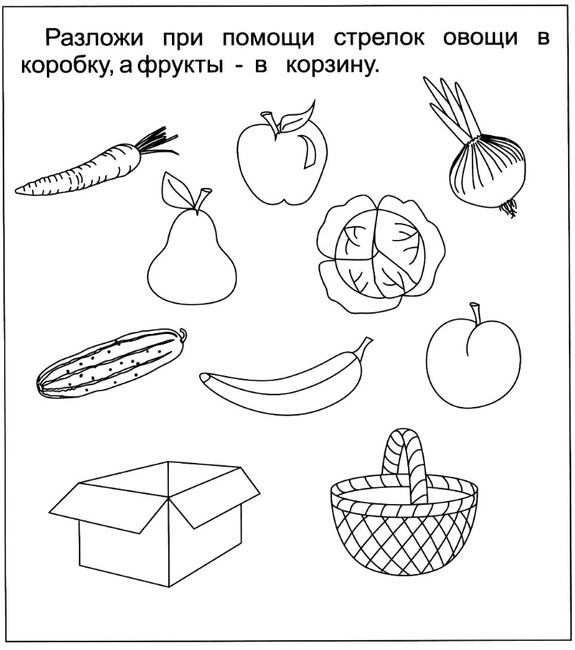 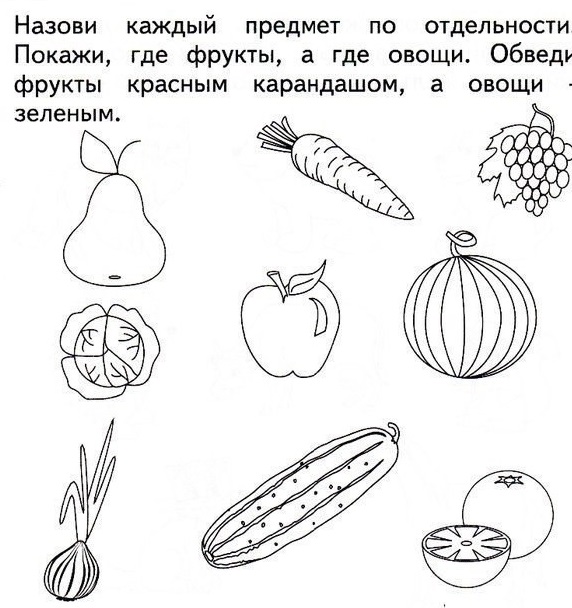 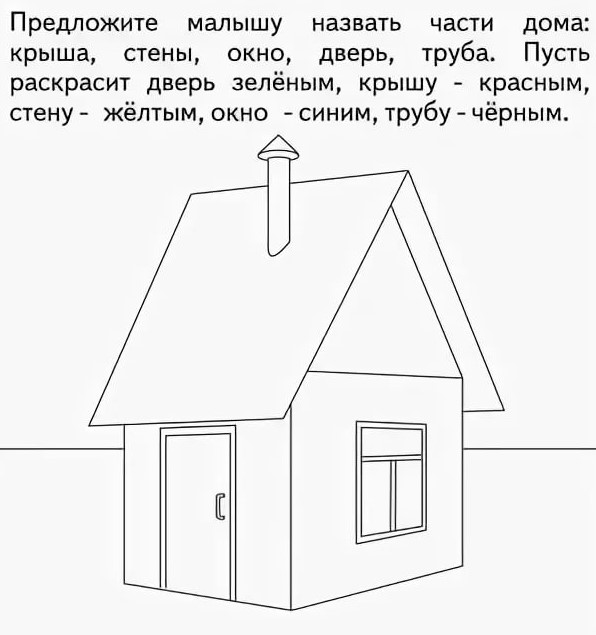 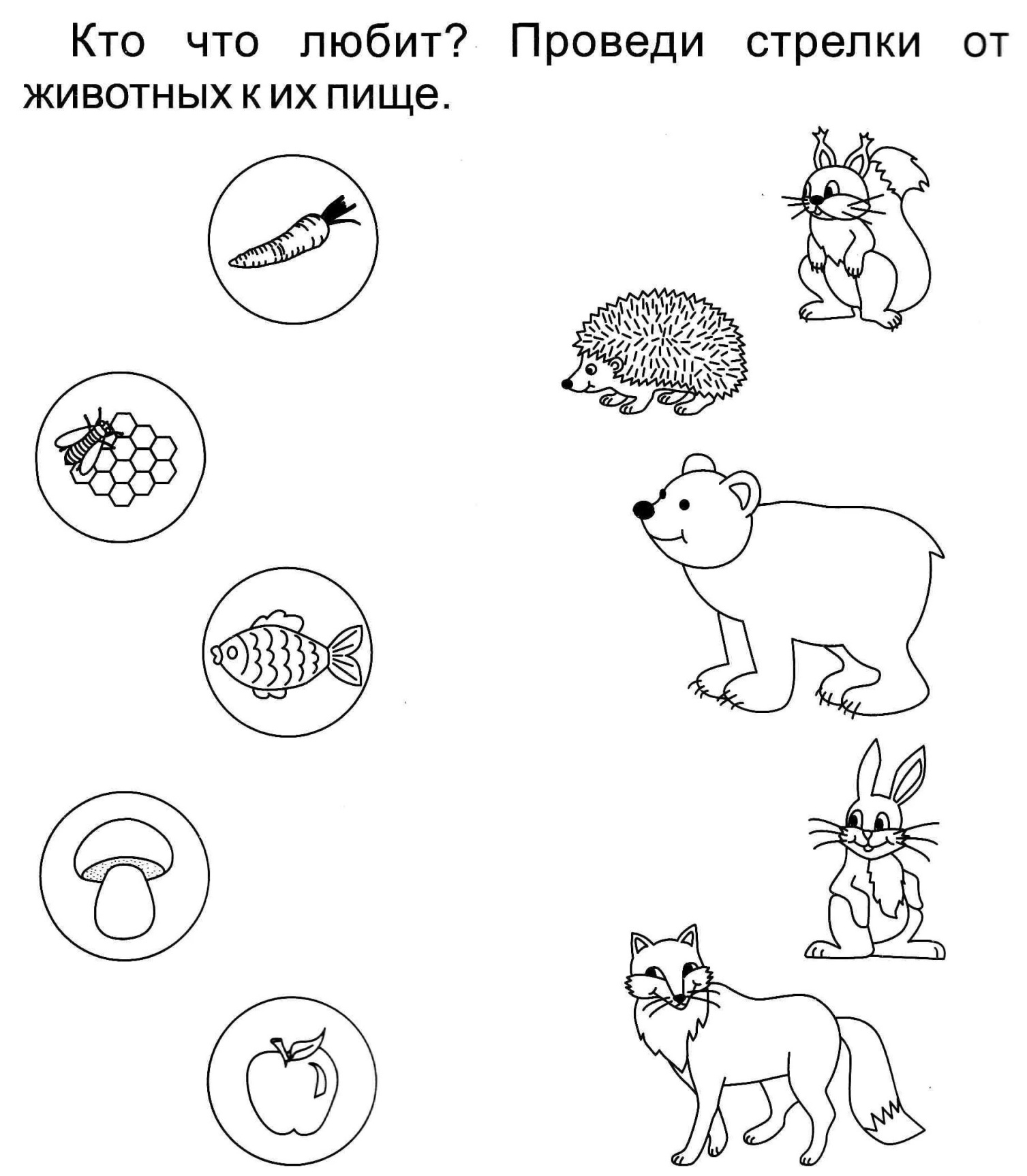 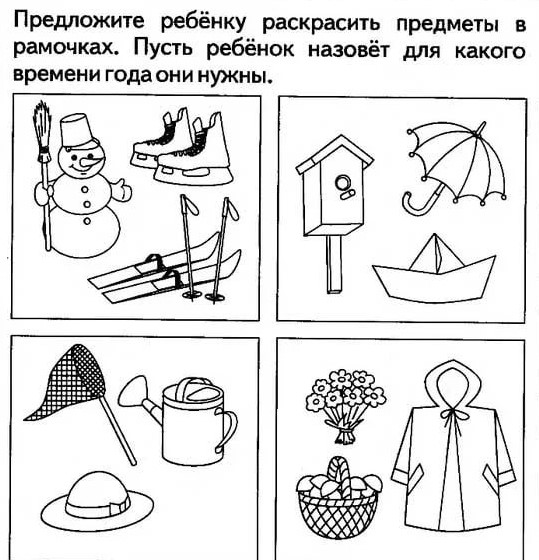 